                                             R E G U L A M I N
                                    Szkolnego Konkursu Plastycznego  
                                „Ilustracja do mojej ulubionej książki”
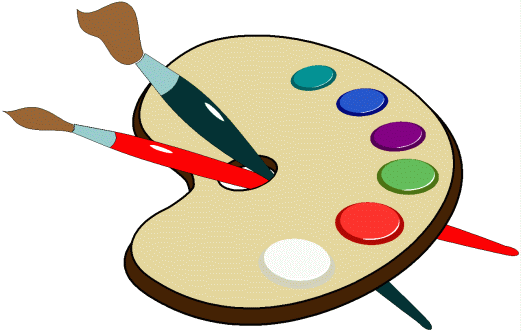 CELE KONKURSU:
- przybliżenie uczestnikom konkursu i ich odbiorcom utworów różnych pisarzy;
-  rozwijanie zainteresowań czytelniczych dzieci;
-  kreowanie mody na czytanie;
- rozbudzanie motywacji do samodzielnego sięgania po książki; 
- prezentacja własnych dokonań twórczych;
- poszukiwanie nowych środków wyrazu;

ADRESACI KONKURSU:
- klasy I – III 

TECHNIKA I WYMIAR PRAC:
• Przedmiotem konkursu jest wykonanie płaskiej pracy plastycznej, dowolną techniką (malowanie, rysowanie, wydzieranie, wycinanie itp.) na bloku technicznym w formacie A-3 
• Prace wykonane samodzielne przez uczniów w określonym przez organizatora miejscu i czasie               w szkole· materiały do wykonania pracy zapewnia sobie sam uczestnik konkursuORGANIZATOR:
Bibliotekarz: Iwona Popek
TERMIN:

•  Zgłoszenia do konkursu przyjmowane będą do dnia 5 stycznia 2017 r. Konkurs odbędzie się w szkole po feriach zimowych ( o dokładnym terminie i miejscu przeprowadzenia konkursu poinformowani zostaną zainteresowani w późniejszym czasie) 
OCENA PRAC:
• Oceny prac konkursowych dokona jury powołane przez organizatora.

OGŁOSZENIE WYNIKÓW:
• Ogłoszenie wyników i wręczenie nagród nastąpi w terminie podanym przez    organizatora
• Wyniki zostaną opublikowane na stronie internetowej szkoły.


                                   Zapraszamy do udziału!